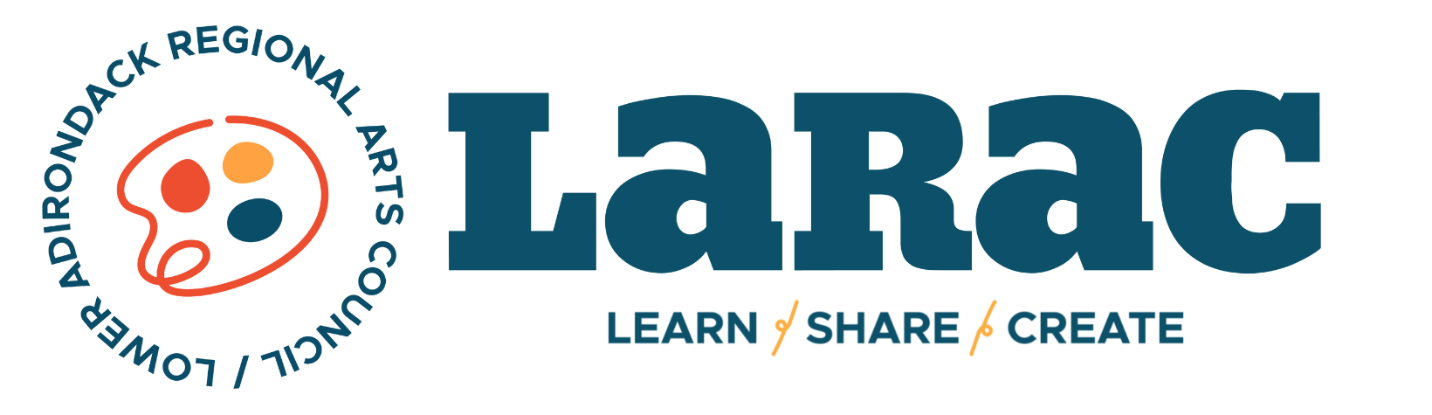 NON-PROFIT APPLICATIONANNUAL LARAC ARTS FESTIVALSJune 8 - 9th 2024 INFORMATION TABLE PRICE: $100Must supply your own table.10X10 BOOTH PRICE: $175Must supply your own tent.Describe your set-up and any activities you are planning as well as cost to consumer. Any items you intend to sell must be handmade and approved by the LARAC Festival Jury.Organization: ______________________________________________________________________________________Contact Name: _____________________________________________________________________________________Email Address: ____________________________________________________________________________________Phone Number: ___________________________________________________________________________________We agree our organization will provide staff and materials to run our activity on both days during the LARAC Arts Festival. We also agree to submit application and payment by May 3, 2023Signature ________________________________________  Date ________________________